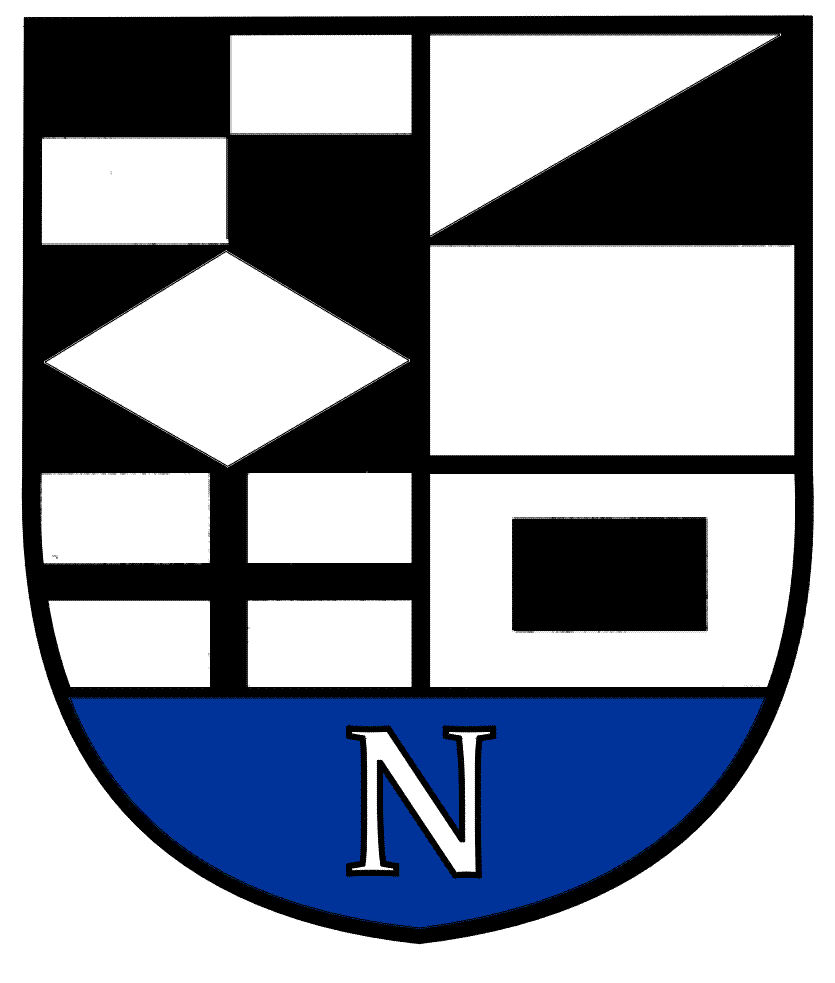 NERINGOS SAVIVALDYBĖS TARYBASPRENDIMASDĖL NERINGOS SAVIVALDYBĖS  bendruomeninių ORGANIZACIJŲ TARYBOS SUDĖTIES PATVIRTINIMO  2019 m. birželio 27 d. Nr. T1-117Neringa        Vadovaudamasi Lietuvos Respublikos bendruomeninių organizacijų plėtros įstatymo 8 straipsnio 1 dalimi, Neringos savivaldybės bendruomeninių organizacijų tarybos nuostatų, patvirtintų Neringos savivaldybės tarybos 2019 m. kovo 28 d. sprendimu T1-55 „Dėl Neringos savivaldybės bendruomeninių organizacijų tarybos nuostatų patvirtinimo“, 7 punktu, Neringos savivaldybės taryba nusprendžia: Patvirtinti Neringos savivaldybės bendruomeninių organizacijų tarybos sudėtį:Asociacijos „Juodkrantės bendruomenė“ deleguotas atstovas;Asociacijos „Neringos forumas“ deleguotas atstovas;Asociacijos „Pervalkos kaimynija“ deleguotas atstovas;Asociacijos „Preilos bendruomenė“ deleguotas atstovas;Asociacijos „Vidmarės“ deleguotas atstovas;Neringos savivaldybės administracijos Civilinės metrikacijos skyriaus vedėjas;Neringos savivaldybės administracijos Biudžeto skyriaus vedėjas;Neringos savivaldybės administracijos Verslo ir strateginės plėtros skyriaus vedėjas;Neringos savivaldybės administracijos vyriausiasis specialistas (jaunimo reikalų koordinatoriaus).Savivaldybės meras    					Darius Jasaitis                       			Arvydas Razma2019-06-27